THE CONSTITUTION OF THE UNIVERSITY COLLEGE LONDON RUMS Badminton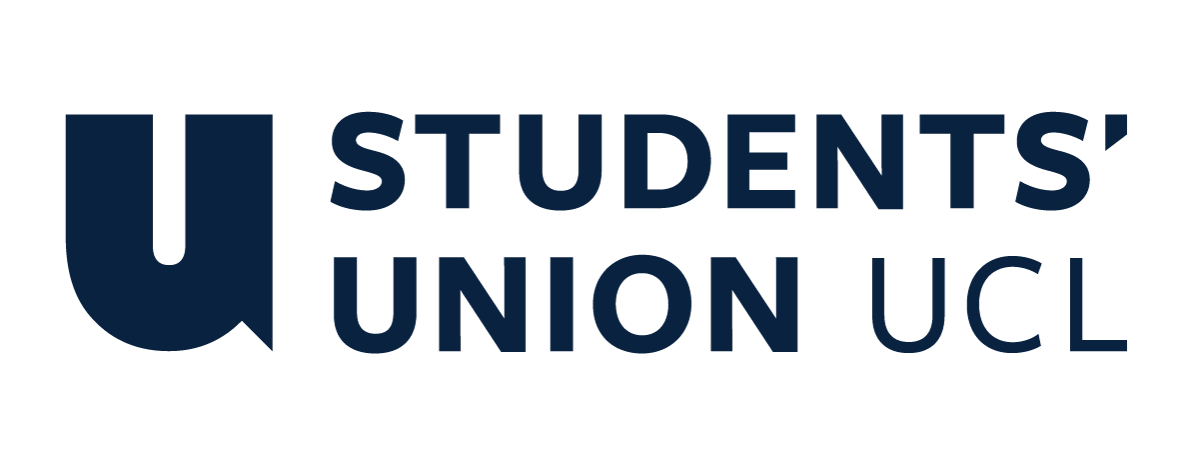 NameThe name of the society shall be the University College London (UCL) RUMS Badminton ClubThe society shall be affiliated to Students’ Union UCL.Statement of IntentThe constitution, regulations, management and conduct of the society shall abide by all UCL Union Policy, and shall be bound by the UCL Union Constitution and Standing Orders, the Club and Society Regulations and the Club and Society Procedures and Guidance.The society stresses that it abides by the UCL Union Equal Opportunities Policy, and that society regulations pertaining to membership of the society or election to management of the society shall not contravene this policy.The Club and Society Regulations can be found at the following website: http://www.uclunion.org/clubs-societies/downloads/club-and-society-regulations.pdfThe Society CommitteePresidentThe President’s primary role is laid out in section 5.7 of the Club and Society Regulations.Shall represent the club/society and shall be responsible for making sure that the club/society is run according to its constitution, the UCL Union Club and Society regulations, Good Practice Guidelines, and Standing Orders of UCL Union. It is the responsibility of the President to call General Meetings of the club/society, and organise proper elections for the following year’s committee, in accordance with Club and Society Regulations. Shall be the primary point of communication between the Union and the club members. It is therefore required that he/she attends he relevant Union Committees. TreasurerThe Treasurer’s primary role is laid out in section 5.8 of the Club and Society Regulations.Shall carry out the day to day financial duties of the club/society, and is responsible to the union for club/society finances to the membership.Shall keep current accurate financial information. The Treasurer is responsible for all financial transactions of the club/society ensuring that these are made through the Union Finance Department; only the Treasurer, or in his/her absence the President, may authorise withdrawals or expenditure from the club/society accounts.Shall maintain a club/society account book. Captains (Men’s 1sts, Men’s 2nds, Women’s, and Mixed)Shall organise competitive and friendly matches and shall liaise with the president in the running of practicesShall be responsible along with the president in choosing and overseeing the training of the teamShall be responsible for the team when playing away matches and for having adequate venue and equipment for all matchesTwo candidates may run together for Mixed Captain. Social Secretary(x02)To help organise events outside of practice times Publicity OfficerThe publicity officer is responsible for publicising the club and its events to the members through the maintenance and updating of the website, Groupspaces page, and Facebook group page. Shall be responsible for sending out weekly emails to club membersGeneral Secretary Shall be responsible for taking minutes at committee meetings and drawing up action plans.Shall help create and maintain a strong alumni network for the clubShall organise student-led tutorials for students of the club.Two people may run for the role of general secretary together in order to further manage the workload and allow more efficiency within the roleKit SecretaryShall be responsible for the design of team kit and stash over the course of the yearShall be the point of contact between the committee and kit suppliers to ensure items are ordered within a timely mannerVolunteering OfficerShall organise various charity events over the course of the year as well as liaising with charities to provide volunteering opportunities for club members.Welfare OfficerShall organise events over the course of the year which encourages members to join and interact with the society at every level no matter the background, ability, requirements or beliefs of that individual.Shall be the point of contact for welfare adversities experienced by their membership baseManagement of the society shall be vested in the Society Committee which shall endeavour to meet regularly during term time (excluding college reading weeks) to organise and evaluate the Society’s activities.The Committee members will perform the roles as described in section 5 of the UCL Union Club and Society Regulations document.Committee members are elected to represent the interests and well-being of Society members and are able to be held to account. If Society members are not satisfied by the performance of their representative officers they may call for a motion of no-confidence in line with section 5.6 of the Club and Society Regulations.Annual General Meeting4.1		The AGM shall be held during the second term of the academic year, and shall have as its main business:The presentation of the Officers Reports for the past year.The election of the Committee for the next session.Nominations for club/society officers must be posted at least a week in advance of the AGMand closed before the meeting.In the event of there being no nomination for a post within the stipulated time then nominations may be accepted at the AGM.The quorum of the AGM shall be 15% of the full membership of the club/society. If this limit is not reached, no decision taken by the meeting will be official unless it has been ratified by Activities Board.The meeting should be chaired by the President of the club/society or by any person that the meeting sees fit, provided that he/she is a member of the club/society, and a full member of the Union.In the event that no person is voted in to a post or of resignation from a position, the President will undertake the duties until such time as the post is filled.  ResignationsIf the President or Treasurer chooses to resign before the end of their term of office they should consult with the rest of the committee and then they must approach the Student Activities Officer for advice before they stand down.An Extraordinary General Meeting (EGM) must be held and, upon election, the new President/ Treasurer must sign an acting President/Treasurers contract and attend a brief training session with the Student Activities Officer. Terms, Aims and ObjectivesThe society shall hold the following as its aims and objectives.The society shall strive to fulfil these aims and objectives in the course of the academic year as its commitment to its membership.The core activities of the society shall be:To play badminton at both beginner and advanced level.To provide facilities and equipment for medics and non-medics to play badminton.To compete in BUCS men’s and women’s leaguesTo compete in LUSL mixed leagueTo provide coaching for team playersTo provide kit for team players where the playing colours are light blue and goldTo maintain a welcoming atmosphereIn addition, the society shall also strive to organise other activities for its members where possible:To organise a Fresher’s meal to welcome and welcome back new and old members during joining fortnightTo set up an inter-club tournament to promote competitive spirit and more tactical playTo organise a club trip to watch the annual Yonex All England ChampionshipsTo take part in as many RUMS events as possible, including Sports Night and RUMS Sports BallTo organise further socials to enhance bonding between members and develop new friendshipsThis constitution shall be binding on the society officers and shall only be altered by consent of two-thirds majority of the full members present at a society general meeting. Activities Board and Governance Committee shall approve any such alterations.This constitution has been approved and accepted as the Constitution for the University College London Union RUMS Badminton Club. By signing this document the President and Treasurer have declared that they have read and abide by the Clubs and Societies Regulations.Tanya Sharma Society PresidentShamhethan Bhaskaran Society Treasurer